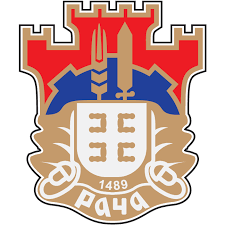 РЕПУБЛИКА СРБИЈАОПШТИНА РАЧАОпштинскауправаБрој: 404-68/2020-III-01Дана: 05.10.2019 годинеР а ч аПИТАЊА И ОДГОВОРИПонуђач је дана 05.10.2020 године поставио питање ПИТАЊЕ: У вашој набавци Набавка опреме за дечија игралишта са транспортом, монтажом и уградњом на територији општине Рача за потребе спровођења пројекта „Мере популационе политике“ Подршка родитељству“  Није дефинисана подлога за игралиште, чија је припрема подлога Понуђача или Наручиоца, односно да ли се игралиште монтира на већ припремљену или оивичену подлогу?ОДГОВОР: Припрема подлуге је обавеза Наручиоца , односно игралиште се монтира на већ припремљену подлогу	Службеник за јавне набавке                                                                                                                Јелена Стевановић